STRICTLY CONFIDENTIAL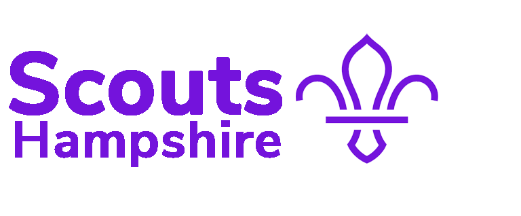 Nomination FOR ROLE OF:   EASTLEIGH DISTRICT COMMISSIONER - HAMPSHIRE Return to: county.vacancy@hampshirescouts.org.uk  The closing date for receipt of nominations is Friday 13th March 2020 Name of NominationName of NominationAddressTelephoneTelephoneTelephoneDaytimeDaytimeDaytimeDaytimeEveningEveningEveningEveningEveningEveningTelephoneTelephoneTelephoneEmail Email Scout appointment *Scout appointment *Scout appointment *Scout appointment *Scout appointment *Membership number *Membership number *Membership number *Membership number *Group *Group *Group *Group *Group *Group *District *District *District *County/Area/Region *County/Area/Region *County/Area/Region *County/Area/Region *Please outline why you felt motivated to nominate this person for the role of District Commissioner:Please outline why you felt motivated to nominate this person for the role of District Commissioner:Please outline why you felt motivated to nominate this person for the role of District Commissioner:Please outline why you felt motivated to nominate this person for the role of District Commissioner:Please outline why you felt motivated to nominate this person for the role of District Commissioner:Please outline why you felt motivated to nominate this person for the role of District Commissioner:Please outline why you felt motivated to nominate this person for the role of District Commissioner:Please outline why you felt motivated to nominate this person for the role of District Commissioner:Please outline why you felt motivated to nominate this person for the role of District Commissioner:Please outline why you felt motivated to nominate this person for the role of District Commissioner:Please outline why you felt motivated to nominate this person for the role of District Commissioner:Please outline why you felt motivated to nominate this person for the role of District Commissioner:Please outline why you felt motivated to nominate this person for the role of District Commissioner:Nominees Name &SignatureNominees Name &SignatureNominees Name &SignatureNominees Name &SignatureDateScout appointment *Scout appointment *Scout appointment *Scout appointment *Scout appointment *Membership number *Membership number *Membership number *Membership number *Group *Group *Group *Group *Group *Group *District *District *District *County/Area/Region *County/Area/Region *County/Area/Region *County/Area/Region *